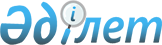 О районном бюджете на 2009 год
					
			Утративший силу
			
			
		
					Решение Аккольского районного маслихата Акмолинской области от 19 декабря 2008 года № С14-1. Зарегистрировано Управлением юстиции Аккольского района Акмолинской области 8 января 2009 года № 1-3-100.  Утратило силу - решением Аккольского районного маслихата Акмолинской области от 16 марта 2010 года № 
С27-5

      Сноска. Утратило силу - решением Аккольского районного маслихата Акмолинской области от 16 марта 2010 года № С27-5      В соответствии с пунктом 2 статьи 9 Бюджетного кодекса Республики Казахстан от 4 декабря 2008 года, статьи 6 Закона Республики Казахстан «О местном государственном управлении в Республике Казахстан» от 21 января 2001 года, Аккольский  районный маслихат РЕШИЛ:



      1. Утвердить районный бюджет на 2009 год согласно приложению 1 в следующих объемах:

      1)доходы – 1 811 338,4 тысячи тенге, в том числе по:

      налоговым поступлениям – 403 739 тысяч тенге;

      неналоговым поступлениям – 8 811 тысяч тенге;

      поступлениям от продажи основного капитала - 36 830 тысяч тенге;

      поступлениям трансфертов – 1 414 549,4 тысяч тенге;

      2) затраты – 1 832 463,2 тысяч тенге;

      3) чистое бюджетное кредитование – 0 тысяч тенге;

      4) сальдо по операциям с финансовыми активами – 3 100 тысяч тенге;

      приобретение финансовых активов – 3 100 тысяч тенге;

      5) дефицит (профицит) бюджета – -24224,8 тысяч тенге;

      6) финансирование дефицита (использование профицита) бюджета -  24224,8 тысяч тенге;

      Сноска. Пункт 1 с изменениями, внесенными решениями Аккольского районного маслихата Акмолинской области от 03.03.2009 № С 16-1,  08.04.2009 № С 17-1; 29.04.2009 № С 18-1; 27.07.2009 № С 21-2; 26.10.2009 № С 23-2; 26.11.2009 № С 24-1



      2. Утвердить доходы районного бюджета за счет следующих источников:

      1) налоговых поступлений, в том числе:

      индивидуального подоходного налога с доходов, не облагаемых у

      источника выплаты;

      индивидуального подоходного налога с физических лиц, осуществляющих деятельность по разовым талонам;

      социального налога;

      налога на имущество юридических лиц и индивидуальных предпринимателей;

      налога на имущество физических лиц;

      земельного  налога  с  физических лиц  на земли сельскохозяйственного назначения;

      земельного налога с физических лиц на земли населенных пунктов;

      земельного налога на земли промышленности, транспорта, связи, обороны и иного не сельскохозяйственного назначения;

      земельного налога с юридических лиц и индивидуальных предпринимателей, частных нотариусов и адвокатов на земли сельскохозяйственного назначения;

      земельного налога с юридических лиц и индивидуальных предпринимателей, частных нотариусов и адвокатов на земли населенных пунктов;

      налога на транспортные средства с юридических лиц;

      налога на транспортные средства с физических лиц;

      единого земельного налога;

      акцизов на бензин (за исключением авиационного), реализуемый юридическими и физическими лицами в розницу, а также используемый на собственные производственные нужды;

      акцизов на дизельное топливо, реализуемое юридическими и

      физическими лицами в розницу, а также используемое на собственные производственные нужды;

      плата за пользование земельными участками;

      сбора за государственную регистрацию индивидуальных предпринимателей;

      лицензионного сбора за право занятия отдельными видами  деятельности;

      сбора за государственную регистрацию юридических лиц и учетную регистрацию филиалов и представительств, а также их перерегистрацию;

      сбора за государственную регистрацию залога движимого имущества и ипотеки судна или строящегося судна;

      сбора за государственную регистрацию транспортных средств, а также их перерегистрацию;

      сбора за государственную регистрацию прав на недвижимое имущество и сделок с ним;

      платы за размещение наружной (визуальной) рекламы в полосе отвода автомобильных дорог общего пользования местного значения и в населенных пунктах;

      государственной пошлины.

      2) неналоговых поступлений, в том числе:

      поступлений чистого дохода коммунальных государственных предприятий;

      доходов от аренды имущества, находящегося  в коммунальной  собственности;

      поступлений от реализации услуг, предоставляемых государственными учреждениями, финансируемыми из местного бюджета;

      административных штрафов, пени, санкций, взысканий, налагаемых местными государственными органами;

      других неналоговых поступлений в местный бюджет.

      3)поступлений от продажи основного капитала, в том числе:

      поступлений от продажи гражданам квартир;

      поступлений от продажи земельных участков.

      4) поступлений трансфертов, в том числе:

      целевых текущих трансфертов;

      целевых трансфертов на развитие;

      субвенции.



      3. Учесть, что в составе трансфертов предусмотрены целевые трансферты из республиканского бюджета в сумме 663 221,1 тысяч тенге, в том числе:

      1) Целевые текущие трансферты в сумме 550 210,1 тысяч тенге, в том числе:

      792 тысяч тенге на выплату государственной адресной социальной помощи;

      4944 тысяч тенге  на выплату ежемесячного государственного пособия на детей до 18 лет;

      2451,7 тысяч тенге для реализации мер социальной поддержки специалистов социальной сферы сельских населенных пунктов;

      3973,1 тысяч тенге на оснащение учебным оборудованием кабинетов физики, химии, биологии в государственных учреждениях основного среднего и общего среднего образования;

      5374,8 тысяча тенге на создание лингафонных и мультимедийных кабинетов в государственных учреждениях основного среднего и общего среднего образования;

      12714,9 тысяч тенге на внедрение новых технологий обучения в государственной системе образования;

      662 тысяч тенге – оказание социальной помощи студентам из малообеспеченных семей на оплату за учебу;

      5310 тысяч на расширение программы молодежной практики;

      12150 тысяч тенге на создание социальных рабочих мест;

      6392,5 тысяч тенге на капитальный ремонт котельной «Парковая»;

      4345 тысячи тенге на капитальный ремонт котельной районного акимата;

      19101 тысяча тенге на капитальный ремонт тепловых сетей котельной «Центральной»;

      19700 тысяч тенге на капитальный ремонт центральной районной больницы;

      49662,5 тысячи тенге на капитальный ремонт Искровской средней школы;

      147083,3 тысяч тенге на капитальный ремонт подъездных автомобильных дорог к г.Акколь.

      233152,5 тысяч тенге капитальный ремонт подъездных автомобильных дорог к районному центру г.Акколь (ул.Нурмагамбетова);

      23062,8 тысяч тенге на капитальный ремонт средней школы в ауле Азат.

      2) Целевые трансферты на развитие в сумме 113011 тысяч тенге, в том числе:

      50147 тысяч тенге на реконструкцию сетей водопровода в селе Ивановское (аул Азат);

      47742 тысячи тенге на развитие, обустройство и (или) приобретение инженерно-коммуникационной инфраструктуры, 15122 тысяч тенге на строительство и (или) приобретение жилья государственного коммунального жилищного фонда.

      Сноска. Пункт 3 с изменениями, внесенными решением Аккольского районного маслихата Акмолинской области от 03.03.2009 № С 16-1,  08.04.2009 № С 17-1; 29.04.2009 № С 18-1; 27.07.2009 № С 21-2; 26.10.2009 № С 23-2; 26.11.2009 № С 24-1



      4. Учесть, что в составе официальных трансфертов предусмотрены целевые трансферты из областного бюджета в сумме 71 395,3 тысяч тенге, в том числе:

      1) целевые текущие трансферты в сумме 68295,3 тысячи тенге, в том числе:

      23590,1 тысяч тенге на капитальный ремонт водопроводных сетей в селе Курлыс;

      32781,2 тысяч тенге на капитальный ремонт водопроводных сетей в селе Наумовка;

      1262 тысяч тенге на оказание социальной помощи участникам и инвалидам Великой отечественной войны на расходы за коммунальные услуги;

      662 тысячи тенге – оказание социальной помощи студентам из малообеспеченных семей на оплату за учебу.

      10000 тысяч тенге на текущий ремонт автомобильных дорог местной сети.

      2) целевые трансферты на развитие в сумме 3100 тысяч тенге, в том числе:

      3100 тысяч тенге на увеличение уставного капитала юридических лиц;

      Сноска. Пункт 4 с изменениями, внесенными решением Аккольского районного маслихата Акмолинской области от 29.04.2009 № С 18-1; 27.07.2009 № С 21-2; 26.10.2009 № С 23-2



      5. Утвердить резерв местного исполнительного органа  района на 2009 год в сумме 8986 тысяч тенге.



      6. Установить специалистам  образования, социального обеспечения,  культуры,  работающим в аульной (сельской) местности повышенные на двадцать пять процентов должностные оклады и тарифные ставки, по сравнению с окладами и ставками специалистов, занимающихся этими видами деятельности в городских условиях, согласно перечню согласованного с районным маслихатом.



      7. Учесть в 2009 году погашение займов местного исполнительного  органа района, выделенных в 2008 году на строительство жилья по нулевой ставке вознаграждения, в объеме 14000 тысяч тенге.



      7-1) Учесть, что в районном бюджете на 2009 год в установленном законодательством порядке использованы свободные остатки бюджетных средств, образовавшиеся на 1 января 2009 года, в том числе:

      2708,8 тыс.тенге на завершение бюджетного инвестиционного проекта по реконструкции тепловых сетей от котельной Комсомольского ремонтно-механического завода.

      30250,8 тыс.тенге на завершение строительства двух 9-кв.жилых домов по ул.Гагарина в г.Акколь

      Сноска. Дополнен пунктом 7-1, решением Аккольского районного маслихата Акмолинской области от 03.03.2009 № С 16-1



      8. Утвердить перечень бюджетных программ развития  районного бюджета на 2009 год с разделением на бюджетные программы, направленные на реализацию бюджетных инвестиционных проектов (программ)  и формирование или увеличение уставного капитала юридических лиц, согласно приложению 2.



      9. Утвердить перечень районных бюджетных программ, не подлежащих секвестру в процессе исполнения  районного бюджета  на 2009 год, согласно приложению 3.



      10. Утвердить перечень бюджетных программ, реализуемых акимами города районного значения, аула (села), аульного (сельского) округа согласно приложению 4.



      11. Решение вступает в силу со дня его государственной регистрации в Управлении юстиции Аккольского района и вводится в действие с 1 января 2009 года.      Председатель сессии

      районного маслихата                        Д.Салыбекова      Секретарь районного

      маслихата                                  Ю.Ужакин      СОГЛАСОВАНО:      Аким района                               С.Уисимбаев      Начальник

      Налогового управления

      по Аккольскому району                      Ю.Курушин      Аким города Акколь                         В.Падалко

Приложение 1

к решению Аккольского

районного маслихата от

19 декабря 2008 года № С 14-1      Сноска. Приложение 1 в редакции решения Аккольского районного маслихата Акмолинской области от 26.11.2009 № С 24-1 Районный бюджет на 2009 год

 Приложение 2

к решению Аккольского

районного маслихата от

19 декабря 2008 года № С 14-1      Сноска. Приложение 2 в редакции решения Аккольского районного маслихата Акмолинской области от 26.10.2009 № С 23-2 Перечень бюджетных программ развития районного бюджета на 2009

год с разделением на бюджетные программы, направленные

на реализацию бюджетных инвестиционных проектов(программ) и

формирование или увеличение уставного капитала юридических лицтысяч тенге

 Приложение 3

к решению Аккольского

районного маслихата от

19 декабря 2008 года № С 14-1 Перечень районных бюджетных программ, не подлежащих секвестру

в процессе исполнения районного бюджета на 2009 год

 Приложение 4

к решению Аккольского

районного маслихата от

19 декабря 2008 года № С 14-1      Сноска. Приложение 4 в редакции решения Аккольского районного маслихата Акмолинской области от 26.11.2009 № С 24-1 Перечень бюджетных программ, реализуемых акимами города

районного значения, аула (села), аульного (сельского)

округа на 2009 год
					© 2012. РГП на ПХВ «Институт законодательства и правовой информации Республики Казахстан» Министерства юстиции Республики Казахстан
				категориякатегориякатегориякатегориякатегорияСуммаклассклассклассНаименованиеСуммаподклассподклассподклассСуммаспецификаспецификаСумма123467I.ДОХОДЫ1811338,41Налоговые поступления34533901Подоходный налог251282Индивидуальный подоходный налог2512802Индивидуальный подоходный налог с доходов, не облагаемых у источника выплаты2025003Индивидуальный подоходный налог с физических лиц, осуществляющих деятельность по разовым талонам487803Социальный налог1596921Социальный налог15969201Социальный налог15969204Налоги на собственность1425511Налоги на имущество9796601Налог на имущество юридических лиц и индивидуальных предпринимателей9700902Налог на имущество физических лиц9573Земельный налог1651501Земельный налог с физических лиц на земли сельскохозяйственного назначения3002Земельный налог с физических лиц на земли населенных пунктов531403Земельный налог на земли промышленности, транспорта, связи, обороны и иного не сельскохозяйственного назначения355607Земельный налог с юридических лиц и индивидуальных предпринимателей, частных нотариусов и адвокатов на земли сельскохозяйственного назначения38308Земельный налог с юридических лиц и индивидуальных предпринимателей, частных нотариусов и адвокатов на земли населенных пунктов72324Налог на транспортные средства2652501Налог на транспортные средства с юридических лиц514202Налог на транспортные средства с физических лиц213835Единый земельный налог154501Единый земельный налог154505Внутренние налоги на товары, работы и услуги148822Акцизы314896Бензин (за исключением авиационного) реализуемый юридическими и физическими лицами в розницу, а также используемый на собственные производственные нужды293797Дизельное топливо, реализуемое юридическими и физическими лицами в розницу, а также используемое на собственные производственные нужды2113Поступления за использование природных и других ресурсов818515Плата за пользование земельными участками81854Сборы за ведение предпринимательской и профессиональной деятельности344601Сбор за государственную регистрацию индивидуальных предпринимателей28302Лицензионный сбор за право занятия отдельными видами деятельности83503Сбор за государственную регистрацию юридических лиц и учетную регистрацию филиалов и представительств, а также их перерегистрацию15705Сбор за государственную регистрацию залога движимого имущества и ипотеки судна или строящегося судна16514Сбор за государственную регистрацию транспортных средств, а также их перерегистрацию42118Сбор за государственную регистрацию прав на недвижимое имущество и сделок с ним112220Плата за размещение наружной (визуальной) рекламы в полосе отвода автомобильных дорог общего пользования местного значения и в населенных пунктах4635Налог на игорный бизнес10302Фиксированный налог10308Обязательные платежи, взимаемые за совершение юридически значимых действий и (или) выдачу документов уполномоченными на то государственными органами или должностными лицами30861Государственная пошлина308602Государственная пошлина, взимаемая с подаваемых в суд исковых заявлений, заявлений особого искового производства, заявлений (жалоб) по делам особого производства, заявлений о вынесении судебного приказа, заявлений о выдаче дубликата исполнительного листа, заявлений о выдаче исполнительных листов на принудительное исполнение решений третейских (арбитражных) судов и иностранных судов, заявлений о повторной выдаче копий судебных актов, исполнительных листов и иных документов, за исключением государственной пошлины с подаваемых в суд исковых заявлений к государственным учреждениям169504Государственная пошлина, взимаемая за регистрацию актов гражданского состояния, а также за выдачу гражданам справок и повторных свидетельств о регистрации актов гражданского состояния и свидетельств в связи с изменением, дополнением и восстановлением записей актов гражданского состояния71705Государственная пошлина, взимаемая за оформление документов на право выезда за границу на постоянное место жительства и приглашение в Республику Казахстан лиц из других государств, а также за внесение изменений в эти документы13607Государственная пошлина, взимаемая за оформление документов о приобретении гражданства Республики Казахстан, восстановлении гражданства Республики Казахстан и прекращении гражданства Республики Казахстан1308Государственная пошлина, взимаемая за регистрацию места жительства36209Государственная пошлина, взимаемая за выдачу удостоверения охотника и его ежегодную регистрацию3910Государственная пошлина, взимаемая за регистрацию и перерегистрацию каждой единицы гражданского, служебного оружия физических и юридических лиц (за исключением холодного охотничьего, сигнального, огнестрельного бесствольного, механических распылителей, аэрозольных и других устройств, снаряженных слезоточивыми или раздражающими веществами, пневматического оружия с дульной энергией не более 7,5 Дж и калибра до 4,5 мм включительно)12212Государственная пошлина за выдачу разрешений на хранение или хранение и ношение, транспортировку, ввоз на территорию Республики Казахстан и вывоз из Республики Казахстан оружия и патронов к нему22Неналоговые поступления1462001Доходы от государственной собственности12855Доходы от аренды имущества, находящегося в государственной собственности128504Доходы от аренды имущества, находящегося в коммунальной собственности105005Доходы от аренды жилищ из жилищного фонда, находящегося в коммунальной собственности23502Поступления от реализации товаров (работ,услуг) государственными учреждениями,финансируемыми из государственного бюджета741Поступления от реализации товаров (работ,услуг) государственными учреждениями,финансируемыми из государственного бюджета7402Поступления от реализации услуг, предоставляемых государственными учреждениями, финансируемыми из местного бюджета7404Штрафы, пеня, санкции, взыскания, налагаемые государственными учреждениями, финансируемыми из государственного бюджета, а также содержащимися и финансируемыми из бюджета (сметы расходов) Национального Банка Республики Казахстан124481Штрафы, пеня, санкции, взыскания, налагаемые государственными учреждениями, финансируемыми из государственного бюджета, а также содержащимися и финансируемыми из бюджета (сметы расходов) Национального Банка Республики Казахстан, за исключением поступлений от организаций нефтяного сектора1244805Административные штрафы, пени, санкции, взыскания, налагаемые местными государственными органами1244806Прочие неналоговые поступления8131Прочие неналоговые поступления81309Другие неналоговые поступления в местный бюджет8133Поступления от продажи основного капитала3683001Продажа государственного имущества, закрепленного за государственными учреждениями140001Продажа государственного имущества, закрепленного за государственными учреждениями1400003Поступления от продажи гражданам квартир1400003Продажа земли и нематериальных активов228301Продажа земли2283001Поступления от продажи земельных участков228304Поступления трансфертов1414549,402Трансферты из вышестоящих органов государственного управления1414549,42Трансферты из областного бюджета1414549,401Целевые текущие трансферты618505,402Целевые трансферты на развитие11611103Субвенции679933Функциональная группаФункциональная группаФункциональная группаФункциональная группаФункциональная группасуммаФункциональная подгруппаФункциональная подгруппаФункциональная подгруппаФункциональная подгруппасуммаАдминистратор бюджетных программАдминистратор бюджетных программАдминистратор бюджетных программсуммаПрограммаПрограммасуммаНаименованиесуммаII. Затраты1832463,201Государственные услуги общего характера102136,41Представительные, исполнительные и другие органы, выполняющие общие функции государственного управления89594112Аппарат маслихата района (города областного значения)11182001Обеспечение деятельности маслихата района (города областного значения)11182122Аппарат акима района (города областного значения)29324001Обеспечение деятельности акима района (города областного значения)29324123Аппарат акима района в городе, города районного значения, поселка, аула (села), аульного (сельского) округа49088001Функционирование аппарата акима района в городе, города районного значения, поселка, аула (села), аульного (сельского) округа490882Финансовая деятельность7145452Отдел финансов района (города областного значения)7145001Обеспечение деятельности отдела финансов6061003Проведение оценки имущества в целях налогооблажения373004Организация работы по выдаче разовых талонов и обеспечение полноты сбора сумм от реализации разовых талонов506011Учет, хранение, оценка и реализация имущества, поступившего в коммунальную собственность2055Планирование и статистическая деятельность5397,4453Отдел экономики и бюджетного планирования района (города областного значения)5397,4001Обеспечение деятельности отдела экономики и бюджетного планирования5397,402Оборона13151Военные нужды1315122Аппарат акима района (города областного значения)1315005Мероприятия в рамках исполнения всеобщей воинской обязанности131503Общественный порядок, безопасность, правовая, судебная, уголовно - исполнительная деятельность8001Правоохранительная деятельность800458Отдел жилищно-коммунального хозяйства, пассажирского транспорта и автомобильных дорог района (города областного значения)800021Обеспечение безопасности дорожного движения в населенных пунктах80004Образование901964,61Дошкольное воспитание и обучение50588,5464Отдел образования района (города областного значения)50588,5009Обеспечение деятельности организаций дошкольного воспитания и обучения50588,52Начальное, основное среднее и общее среднее образование747823,8464Отдел образования района (города областного значения)747823,8003Общеобразовательное обучение 718263,9006Дополнительное образование для детей 16845010Внедрение новых технологий обучения в государственной системе образования за счет целевых трансфертов из республиканского бюджета12714,94Техническое и профессиональное, после среднее образование11152464Отдел образования района (города областного значения)11152018Организация профессионального обучения111529Прочие услуги в области образования92400,3464Отдел образования района (города областного значения)92400,3001Обеспечение деятельности отдела образования4338004Информатизация системы образования в государственных учреждениях образования района (города областного значения)4403005Приобретение и доставка учебников, учебно-методических комплексов для государственных учреждений образования района (города областного значения)10934011Капитальный, текущий ремонт объектов образования в рамках реализации стратегии региональной занятости и переподготовки кадров72725,306Социальная помощь и социальное обеспечение81841,42Социальная помощь69478451Отдел занятости и социальных программ района (города областного значения)69478002Программа занятости30602005Государственная адресная социальная помощь1140006Жилищная помощь3550007Социальная помощь отдельным категориям нуждающихся граждан по решениям местных представительных органов5516010Материальное обеспечение детей инвалидов, воспитывающихся и обучающихся на дому403014Оказание социальной помощи нуждающимся гражданам на дому12660016Государственные пособия на детей до 18 лет13251017Обеспечение нуждающихся инвалидов обязательными гигиеническими средствами и предоставление услуг специалистами жестового языка, индивидуальными помощниками в соответствии с индивидуальной программой реабилитации инвалида23569Прочие услуги в области социальной помощи и социального обеспечения12363,4451Отдел занятости и социальных программ района (города областного значения)12363,4001Обеспечение деятельности отдела занятости и социальных программ12212,4011Оплата услуг по зачислению, выплате и доставке пособий и других социальных выплат15107Жилищно-коммунальное хозяйство193884,11Жилищное хозяйство71440,8467Отдел строительства района (города областного значения)71440,8003Строительство и (или) приобретение жилья государственного коммунального жилищного фонда18039004Развитие, обустройство и (или) приобретение инженерно-коммуникационной инфраструктуры47742019Строительство и приобретение жилья5659,82Коммунальное хозяйство111954,6458Отдел жилищно-коммунального хозяйства, пассажирского транспорта и автомобильных дорог района (города областного значения)109245,8012Функционирование системы водоснабжения и водоотведения59447,3030Ремонт инженерно-коммуникационной инфраструктуры и благоустройство населенных пунктов в рамках реализации стратегии региональной занятости и переподготовки кадров49798,5467Отдел строительства района (города областного значения)2708,8005Развитие объектов коммунального хозяйства2708,83Благоустройство населенных пунктов10488,7123Аппарат акима района в городе, города районного значения, поселка, аула ( села), аульного (сельского) округа10488,7008Освещение улиц населенных пунктов5560009Обеспечение санитарии населенных пунктов4268,7011Благоустройство и озеленение населенных пунктов66008Культура, спорт, туризм и информационное пространство58405,91Деятельность в области культуры23569455Отдел культуры и развития языков района (города областного значения)23569003Поддержка культурно-досуговой работы235692Спорт5313465Отдел физической культуры и спорта района (города областного значения)5313006Проведение спортивных соревнований на районном (города областного значения) уровне1500007Подготовка и участие членов сборных команд района (города областного значения) по различным видам спорта на областных спортивных соревнованиях38133Информационное пространство19585,1455Отдел культуры и развития языков района (города областного значения)17131,1006Функционирование районных (городских) библиотек16641,1007Развитие государственного языка и других языков народа Казахстана490456Отдел внутренней политики района (города областного значения)2454002Проведение государственной информационной политики через средства массовой информации24549Прочие услуги по организации культуры, спорта, туризма и информационного пространства9938,8455Отдел культуры и развития языков района (города областного значения)3692001Обеспечение деятельности отдела культуры и развития языков3692456Отдел внутренней политики района (города областного значения)2863,8001Обеспечение деятельности отдела внутренней политики2632,8003Реализация региональных программ в сфере молодежной политики231465Отдел физической культуры и спорта района (города областного значения)3383001Обеспечение деятельности отдела физической культуры и спорта 338310Сельское, водное, лесное, рыбное хозяйство, особо охраняемые природные территории, охрана окружающей среды и животного мира, земельные отношения63097,91Сельское хозяйство10981,3453Отдел экономики и бюджетного планирования района (города областного значения)2451,7099Реализация мер социальной поддержки специалистов социальной сферы сельских населенных пунктов за счет целевых трансфертов из республиканского бюджета2451,7462Отдел сельского хозяйства района (города областного значения)8529,6001Обеспечение деятельности отдела сельского хозяйства8529,62Водное хозяйство50147467Отдел строительства района (города областного значения)50147012Развитие системы водоснабжения501476Земельные отношения1969,6463Отдел земельных отношений района (города областного значения)1969,6001Обеспечение деятельности отдела земельных отношений1969,6004Организация работы по зонированию земель011Промышленность, архитектурная, градостроительная и строительная деятельность70782Архитектурная, градостроительная и строительная деятельность7078467Отдел строительства района (города областного значения)3726001Обеспечение деятельности отдела строительства3726468Отдел архитектуры и градостроительства района (города областного значения)3352001Обеспечение деятельности отдела архитектуры и градостроительства335212Транспорт и коммуникации4003701Автомобильный транспорт9134,2458Отдел жилищно-коммунального хозяйства, пассажирского транспорта и автомобильных дорог района (города областного значения)9134,2022Развитие транспортной инфраструктуры1188,4023Обеспечение функционирования автомобильных дорог7945,89Прочие услуги в сфере транспорта и коммуникаций391235,8458Отдел жилищно-коммунального хозяйства, пассажирского транспорта и автомобильных дорог района (города областного значения)391235,8008Ремонт и содержание автомобильных дорог районного значения, улиц городов и населенных пунктов в рамках реализации стратегии региональной занятости и переподготовки кадров390235,8024Организация внутри поселковых (внутри городских) внутри районных общественных пассажирских перевозок100013Прочие16304,73Поддержка предпринимательской деятельности и защита конкуренции2554,6469Отдел предпринимательства района (города областного значения)2554,6001Обеспечение деятельности отдела предпринимательства 2554,69Прочие13750,1452Отдел финансов района (города областного значения)10497,5012Резерв местного исполнительного органа района (города областного значения) 10497,5458Отдел жилищно-коммунального хозяйства, пассажирского транспорта и автомобильных дорог района (города областного значения)3252,6001Обеспечение деятельности отдела жилищно-коммунального хозяйства, пассажирского транспорта и автомобильных дорог3252,615Трансферты5265,21Трансферты5265,2452Отдел финансов района (города областного значения)5265,2006Возврат неиспользованных (недоиспользованных) целевых трансфертов5265,2III. Чистое бюджетное кредитование0IV. Сальдо по операциям с финансовыми активами3100Приобретение финансовых активов310013Прочие31009Прочие3100452Отдел финансов района (города областного значения)3100014Формирование или увеличение уставного капитала юридических лиц3100V. Дефицит (профицит) бюджета -24224,8VI. Финансирования дефицита (использование профицита) бюджета24224,816Погашение займов140001Погашение займов14000452Отдел финансов района (города областного значения)14000009Погашение долга местного исполнительного органа140008Движение остатков бюджетных средств38224,801Остатки бюджетных средств38224,81Свободные остатки бюджетных средств38224,8Функциональная группаФункциональная группаФункциональная группаФункциональная группаФункциональная группаСуммаФункциональная подгруппаФункциональная подгруппаФункциональная подгруппаФункциональная подгруппаСуммаАдминистратор бюджетных программАдминистратор бюджетных программАдминистратор бюджетных программСуммаПрограммаПрограммаСуммаII. Затраты147580,8Инвестиционные проекты144480,807Жилищно-коммунальное хозяйство93114,81Жилищное хозяйство93114,8467Отдел строительства93114,8003Строительство и (или) приобретение

жилья государственного коммунального

жилищного фонда15122004Развитие, обустройство и (или)

приобретение инженерно-коммуникационной

инфраструктуры47742019Строительство и приобретение жилья30250,810Сельское, водное, лесное, рыбное

хозяйство, особо охраняемые природные

территории, охрана окружающей среды и

животного мира, земельные отношения501472Водное хозяйство50147467Отдел строительства50147012Развитие системы водоснабжения50147Реконструкция сетей водопровода в селе

Ивановское Аккольского района5014712Транспорт и коммуникации12191Автомобильный транспорт1219458Отдел жилищно-коммунального хозяйства,

пассажирского транспорта и

автомобильных дорог района (города

областного значения)1219022Развитие транспортной инфраструктуры1219Разработка проектно-сметной документации и проведение государственной

экспертизы по строительству дороги в г.

Акколь1219Инвестиции на формирование и увеличение

уставного капитала юридических лиц310013Прочие31009Прочие3100452Отдел финансов района (города

областного значения)3100014Формирование или увеличение уставного

капитала юридических лиц3100Функциональная группаФункциональная группаФункциональная группаФункциональная группаФункциональная группаФункциональная группаФункциональная подгруппаФункциональная подгруппаФункциональная подгруппаФункциональная подгруппаФункциональная подгруппаАдминистратор бюджетных программАдминистратор бюджетных программАдминистратор бюджетных программАдминистратор бюджетных программПрограммаПрограммаПрограммаПодпрограммаПодпрограммаII. Затраты04Образование2Начальное, основное среднее и общее среднее образование464Отдел образования района (города областного значения)003Общеобразовательное обучениеФункциональная группаФункциональная группаФункциональная группаФункциональная группаФункциональная группасуммаФункциональная подгруппаФункциональная подгруппаФункциональная подгруппаФункциональная подгруппасуммаАдминистратор бюджетных программАдминистратор бюджетных программАдминистратор бюджетных программсуммаПрограммаПрограммасуммаII. Затраты59576,701Государственные услуги общего характера490881Представительные, исполнительные и другие органы, выполняющие общие функции государственного управления49088123Аппарат акима района в городе, города районного значения, поселка, аула (села), аульного (сельского) округа49088001Функционирование аппарата акима района в городе, города районного значения, поселка, аула (села), аульного (сельского) округа49088Аппарат акима города Акколь8988Аппарат акима села Богембай3356,5Аппарат акима аула Азат3718,8Аппарат акима Искровского сельского округа3897Аппарат акима Кенесского сельского округа3585,7Аппарат акима Минского сельского округа3672,6Аппарат акима Наумовского сельского округа4055Аппарат акима Новорыбинского сельского округа4034Аппарат акима Енбекского аульного округа3936,6Аппарат акима Урюпинского сельского округа3973,5Аппарат акима аульного округа Жалгыз карагай3226,8Аппарат акима Кырык-Кудукского сельского округа2643,507Жилищно-коммунальное хозяйство10488,73Благоустройство населенных пунктов10488,7123Аппарат акима района в городе, города районного значения, поселка, аула (села), аульного (сельского) округа.10488,7Аппарат акима города Акколь5560008Освещение населенных пунктов5560Аппарат акима города Акколь4268,7009Обеспечение санитарии населенных пунктов4268,7Аппарат акима города Акколь660011Благоустройство и озеленение населенных пунктов660